CPEM N°46                                     MATEMATICACursos: 5ºD                                                 Prof: Mariela RauchTRABAJO PRÁCTICO Nº 11Llegamos al último trabajo práctico, les silicito que respeten la fecha de entrega del 30 de octubre, ya que el 2 de noviembre se estarán llenando las planillas para realizar los informes de cierre de este año.FECHA DE ENTREGA DE PRÁCTICO N° 11: hasta el 30 de octubre.En este último trabajo veremos el análisis y gráficos de las funciones exponenciales y logarítmicas…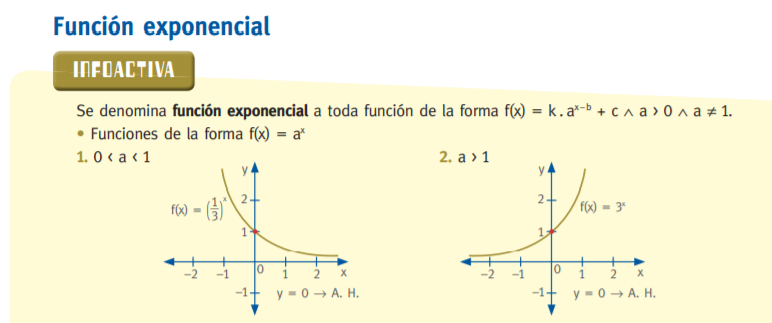 Como ya vimos en el trabajo anterior, la función exponencial tiene a la variable independiente (es decir a “x”) en el exponente de algún número. Lo que nos dice la definición de arriba es que toda función exponencial tiene la forma:La función exponencial tendrá la forma de una curva que puede solamente crecer o decrecer (no hay otras posibilidades). En el ejemplo nos dice claramente que si el valor de “a” está entre 0 y 1( en el ejemplo nos muestra a=) la función va a decrecer. Pero si a es mayor que 1 (en el ejemplo nos muestra a=3) la función va a crecer.Los valores de k nos indican el valor de la ordenada al origen (es decir donde la gráfica corta al eje y).Los valores de b nos indican el corrimiento sobre el eje x (es decir hacia donde está desplazada la grafica respecto del eje y)Los valores de c nos indican el corrimiento sobre el eje y( es decir hacia donde esta desplazada la grafica respecto del eje x). Este valor de c, también es conocido como asíntota horizontal, y es una recta paralela al eje x que pasa por c. Una de las características que nos brinda la asíntota horizontal es que la gráfica nunca la va a cortar.Veamos los siguientes ejemplos…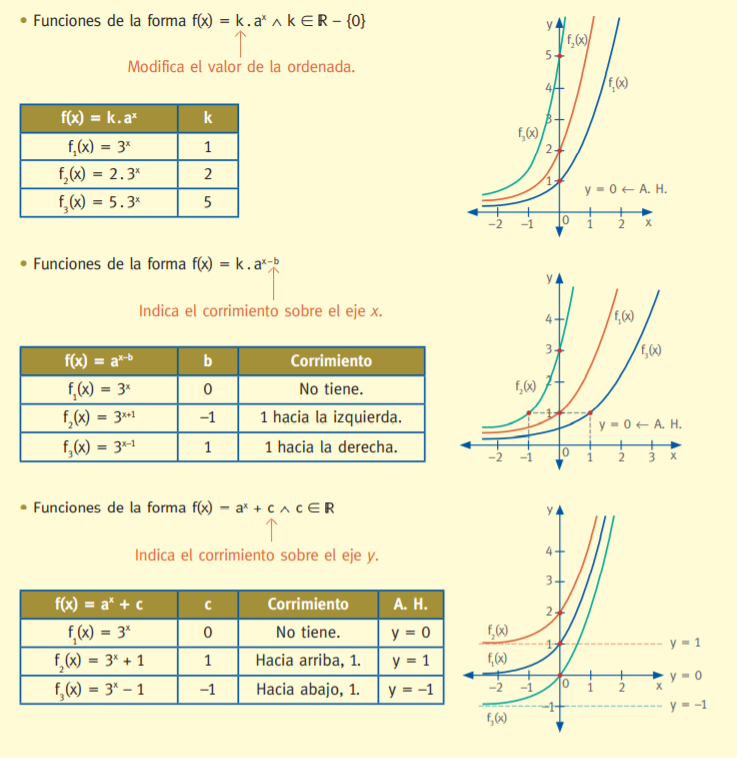 Como pueden observar, con solo tener la función es condición suficiente para poder realizar la gráfica. Es decir que no vamos a utilizar tabla de valores!Veamos como graficar y analizar una función exponencial.EJEMPLO: Dada  , graficar y realizar análisis completo.Lo primero es siempre trazar nuestra asíntota horizontal, en este caso A.H: y= 1 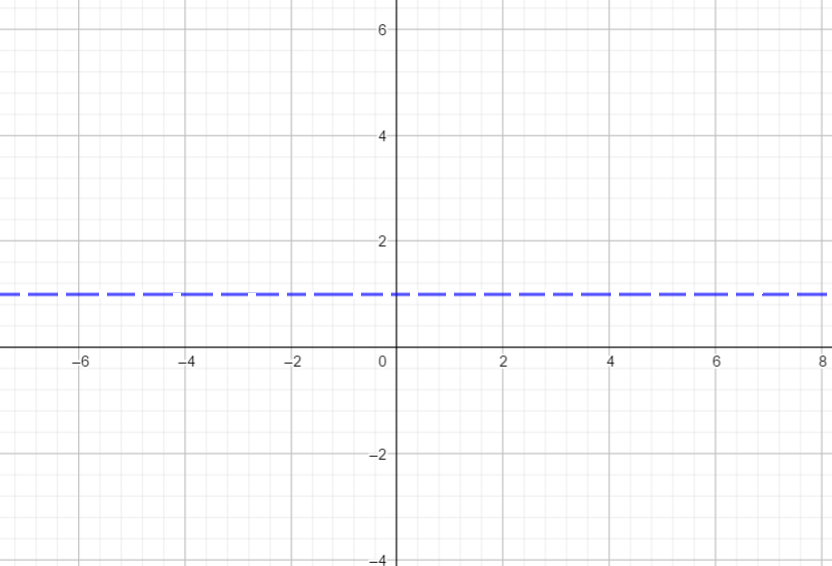 Marcamos la asíntota de forma punteada,Recordemos que la gráfica no puede cortarla Luego, como el valor de b=0 podemos decir con seguridad que el valor de la ordenada al origen es 2. Veamos:El valor de la ordenada al origen siempre lo obtengo si en cualquier función reemplazo a la x por 0. Entonces Calculemos la raíz, para ello hacemos f(x) = 0                2x + 1 = 0                                                                                              2x = -1Aplicando logaritmo tenemos                         log 2x =log-1     como log-1 no existe, f(x) no                                                                                                                                              tiene raícesA partir de lo anterior, obtengo el punto de intersección de la gráfica con el eje y --> (0,2) y lo marco.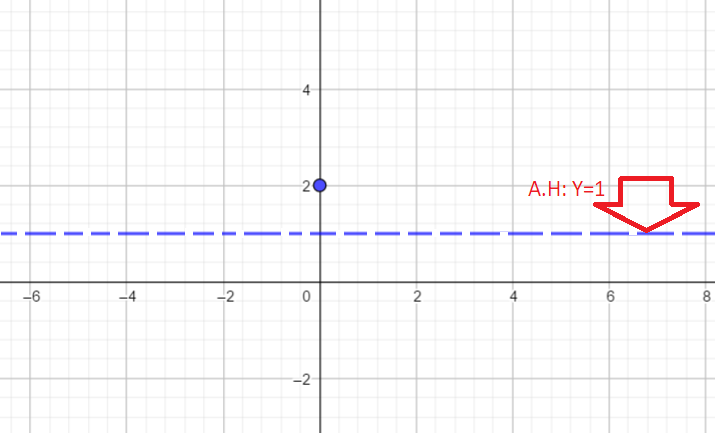 Como el valor de k=1 entonces no hay corrimiento de la ordenada.Como el valor de a=2 que es mayor que 1, entonces la función crecerá.Con esto último podemos realizar el grafico de la siguiente manera…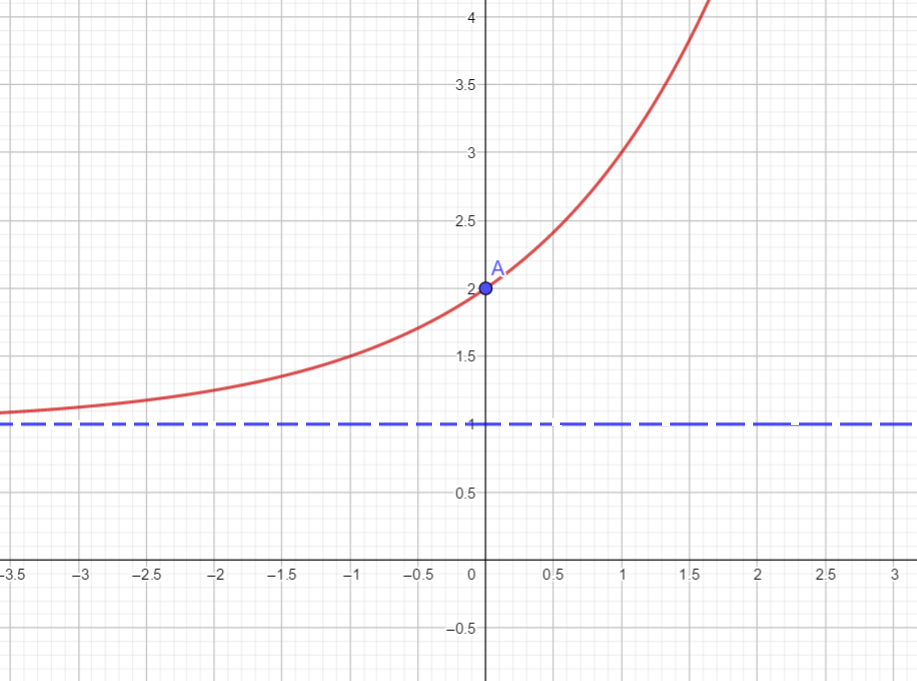 Recordar la forma de la curva, y que además esa curva NO DEBE CORTAR NI TOCAR A LA ASINTOTA HORIZONTAL.Una vez graficada la función, vamos a realizar el análisis.Dom(f) =  .Esto se cumple siempreIm(f)=. Esto lo puedo ver a partir de la asíntota horizontal.Crecimiento=A.H: y=1Decrecimiento= no tiene.Raíces= No tiene (pues la gráfica nunca va a cortar al eje x)Ordenada al origen= 2 (toda la gráfica está por encima del eje x)OTRO EJEMPLO  Marcamos la asíntota horizontal en y= -1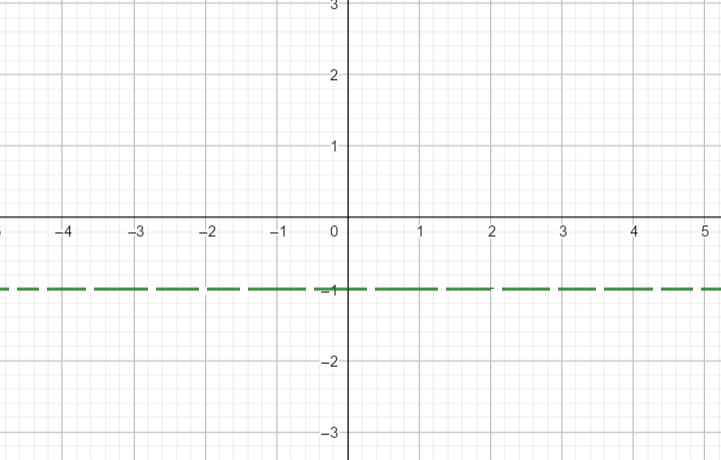 Para determinar la ordenada al origen, hacemos x=0 en la función.  La ordenada la origen es 0.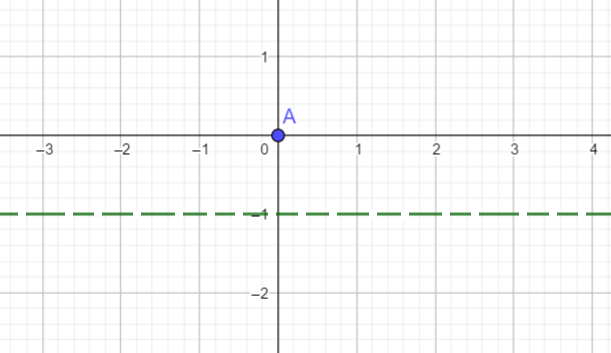 Las raíces se calculan de la misma manera que en cualquier función….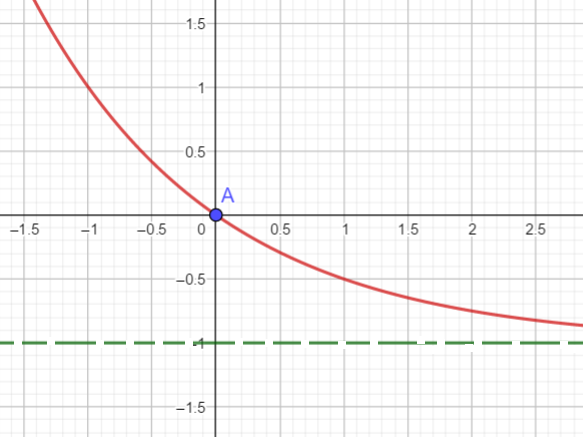 Recordar que es una curva que pasa por la ordenada al origen y decrece.Ahora el análisis…Una vez graficada la función, vamos a realizar el análisis.Dom(f) =  .Esto se cumple siempreIm(f)=. Esto lo puedo ver a partir de la asíntota horizontal.Crecimiento=A.H: y= -1Decrecimiento= .Ordenada al origen= 2Raíces: x =0Un último ejemplo:Primero la asíntota horizontal A.H: y= -1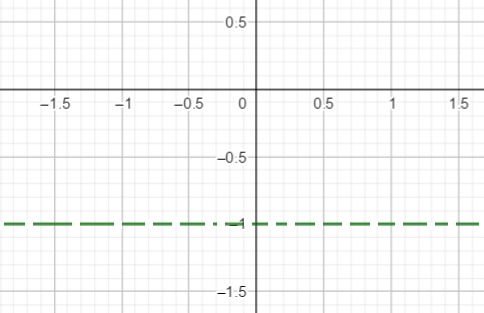 Averiguamos la ordenada al origen..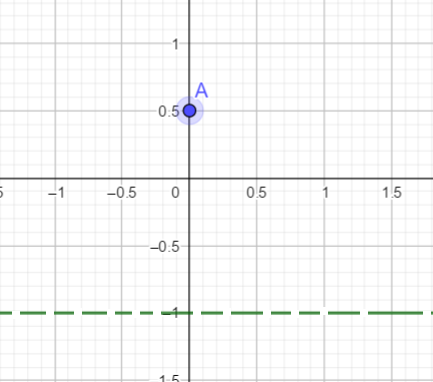 Las raíces se calculan de la misma manera que en cualquier función….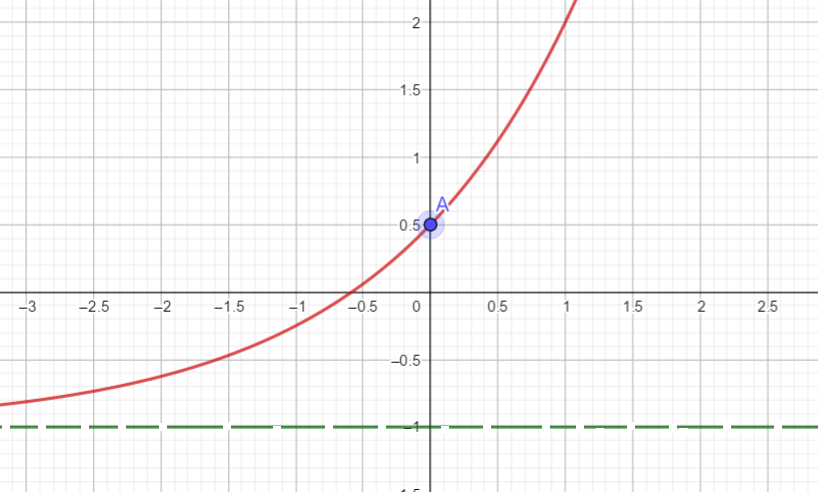 Una vez graficada la función, vamos a realizar el análisis.Dom(f) =  .Esto se cumple siempreIm(f)=. Esto lo puedo ver a partir de la asíntota horizontal.CrecimientoA.H: y= -1Decrecimiento=No tieneOrdenada al origen= 0,5Raíz x=-0,63Observa los siguiente videos teniendo en cuenta que Rango= Imagenhttps://www.youtube.com/watch?v=egHWd_l-gbghttps://www.youtube.com/watch?v=i9CHGkd52q4https://www.youtube.com/watch?v=BtNoXyqcSIMEJERCICIO1) Grafiquen y realicen el análisis completo de las siguientes funcionesf(x) = 2x – 2                 b) f(x) = 2x-1 + 2         c)        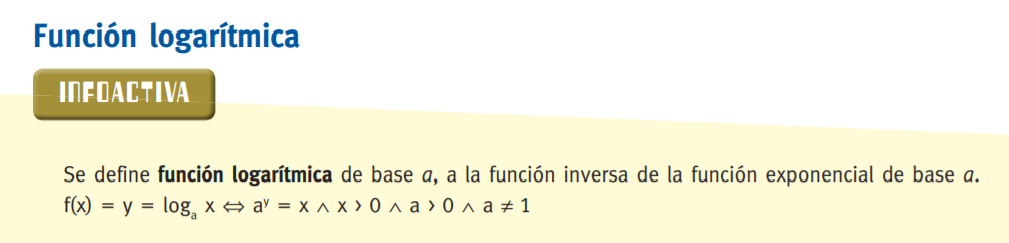 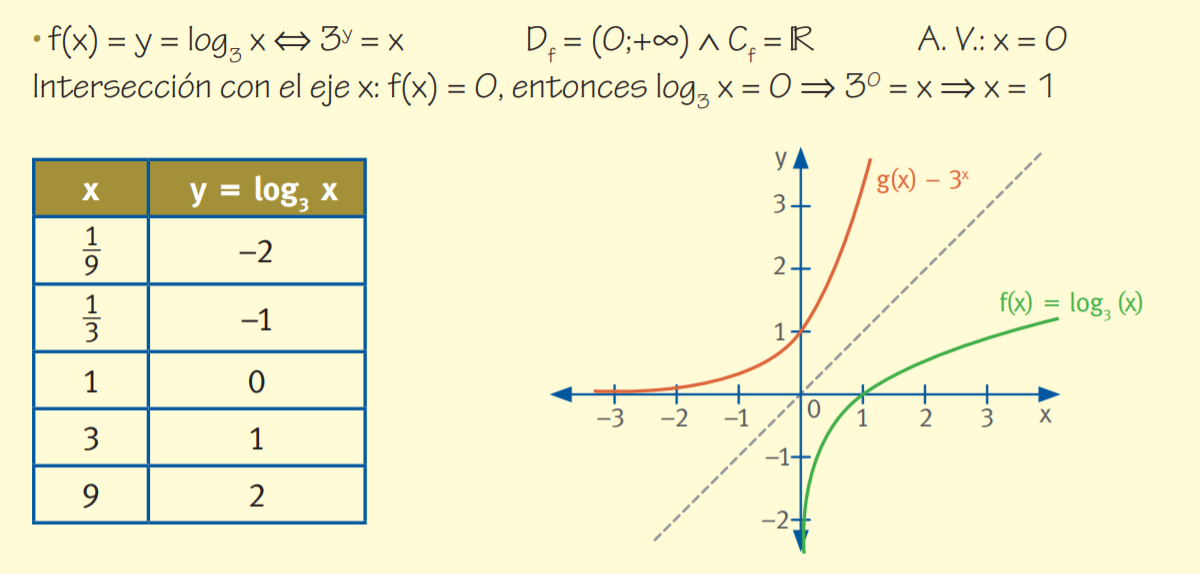 Como podemos notar, la función logarítmica (graficada en verde) es la función inversa de la función exponencial (graficada en rojo). Recordemos la función logarítmica…   Donde “a” es la base y “x” el argumento.Tenemos que tener en claro que el argumento (es decir lo que está dentro del logaritmo) nunca puede ser cero ni negativo. Y la base siempre “a” será un número positivo distinto de 1.Para poder graficar la función logarítmica es muy importante encontrar los siguientes elementos:Raiz.Asintota vertical.Ordenada al origen (de ser posible).Veamos el siguiente ejemplo…Sea Para encontrar la raíz de esta función, hacemos lo que ya conocemos. Igualamos la función a “0” y despejamos “x”Para ver cual es la asíntota vertical, basta ver el argumento del logaritmo:Sea     pensemos en la forma  , diremos que la asíntota vertical es A.V:  x= -b. En nuestro ejemplo,   el valor de b=0, por lo tanto la asíntota vertical será x=0. Así como la función exponencial tenía asíntota horizontal, en la función logarítmica tendrá asíntota vertical. Esta asíntota representa una recta imaginaria la cual nunca va a ser cortada por la función.Entonces…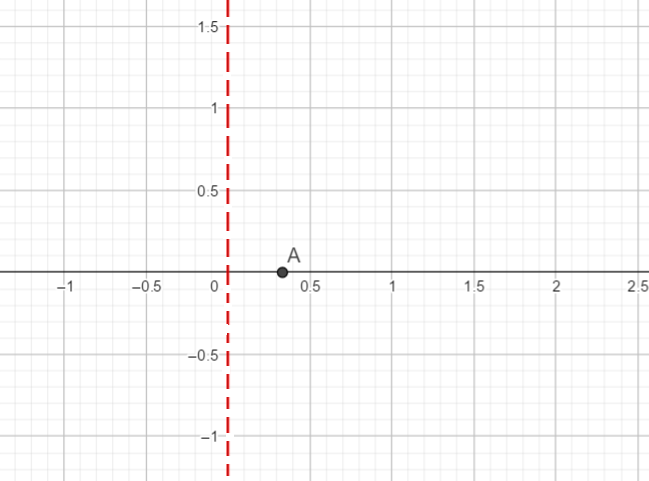 Lo que está en rojo, es la asíntota vertical x=0, y el punto A representa el punto donde la gráfica corta al eje x. La raíz es x= …Luego, podemos obtener otro punto que nos servirá para una mayor exactitud del grafico, vamos a igualar el argumento a 1.Esto es x=1, luego evaluamos la función en x=1., obtenemos el punto B=(1,1)   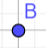 Por último , esta función no tendrá ordenada al origen, pues si hacemos x=0 en la función..Trazamos la gráfica…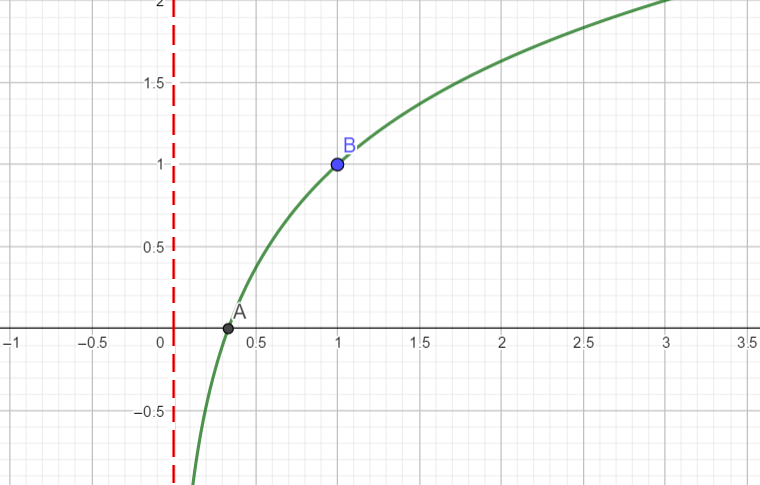 Ahora el análisis… El intervalo del dominio, estará dada por la asíntota vertical.  (siempre)Antes de realizar los ejercicios te recomiendo ver el siguiente videohttps://www.youtube.com/watch?v=wykp49ARgzAEJERCICIO 2) Graficar y realizar análisis completo de las siguientes funciones.        b)           c)  